									Ifthika “Shine” Nissar   EDUC 707              Dr. Barry Last                                                                                                LAB 5You are to do the following for your final Lab assignment.  Make any revisions as necessary for your research questions and hypothesesa.	Research question:Will there be a relationship between preschool children with different levels of autism and social skills learned in Head Start preschool classrooms?b.	Alternative Hypothesis – Preschool children with different levels of autism will learn social skills in Head Start preschool classrooms.c.	Null Hypothesis – Preschool children with different levels of autism have no relationship to learning social skills in Head Start Preschool classrooms.  d.	I.V. – Teaching social skillsD.V. – Students with autismTake your sample data set an conduct the following statistical tests:Chi SquareFollow the example that I have used with the “Bullying Data Set – N/AFirst utilize the Cross Tabs Approach to examine the data checking off the Chi SquareGo to Non Parametric Test Analysis and use the Independent SamplesAnalysis of the graphs…The Case Processing Summary has 100% validity.The Teach Social Skills * DISABILITY Crosstabulation, there is a discrepancy in social skills in the three categories that I am studying- greeting, parallel play and social skills.Chi-Square Tests - 6 cells (37.5%) have expected count less than 5. The minimum expected count is .16. Since this is a positive number, I am rejecting my null hypothesis.  Therefore, my hypothesis stands for this tabulation.2. Continued…d.	At the top of the second window select three dependent areas to test1. D.V. – Students with autism2. D.V – Ethnicityc. D.V - Gendere.	For the groups, use your independent variable	I.V. – Teaching social skillsf.	Run the test and analyze the data	The significance level is .05For ethnicity null hypothesis was retained with a sig. of .420 in the One sample Chi-square test For gender the null hypothesis was retained with a sig. of 1,000 in the One sample Binomial Test with a 0.5 probability for male and female students with autism Null Hypothesis was rejected in the areas of teaching language skills, teaching math skills, teaching reading skills, teaching self-help skills and student performance of equal probabilities due to the sig. being .000 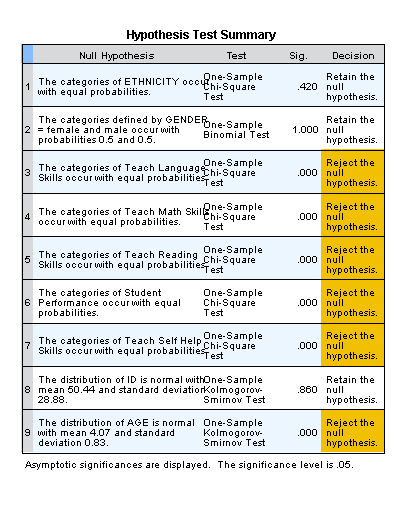 Of the six statistical analysis that we have used in this course, ie. Frequency, “t” tests, ANOVA, Correlation, Linear Regression, and Chi Square; you are to do the following:Select the three analyses that will provide you the best information for your dissertationb. Show the results of the three analysis – My lab assignments 1, 2 and 3c. Explain why each of the analyses is the most appropriate for your dissertation3. a, b, and c) i. Frequency Statistical Analysis – In statistics frequency of an event (i) or the number (n) of times the event occurrence of a study.  There are relative frequency and cumulative frequency. Frequency Statistical Analysis is represented by Histograms.  I like this visual representation of the Histograms. Frequency Statistical Analysis will be appropriate for my dissertation to discuss the tables and get a visual representation of my variables.  LAB 1Determine the descriptive statistics of this data set that relate to Central Tendency, ie. mean , median mode, etc. This should also include the variance and standard deviation.The central tendencies were developed by SPSS.  I have described each graph. Please see information in pages 3-8Display your data set utilizing two types of graphs.  I developed histograms and bar  graphs as posted below.Frequencies (LAB 1) Frequency TableHistogramThere are 50.5% boys and 49.5% girls with special needs. Total number of students is 101.  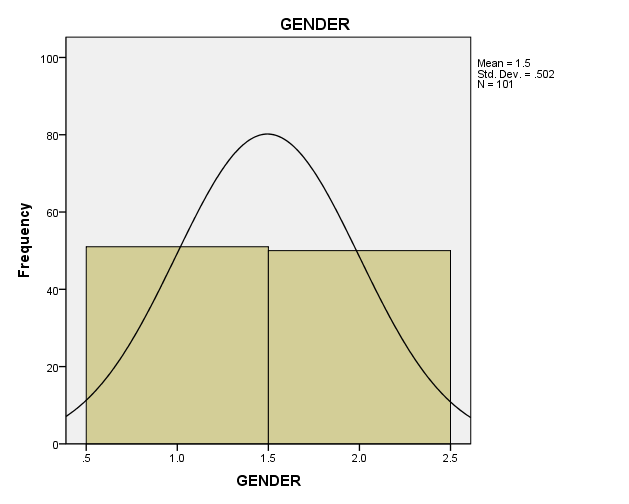 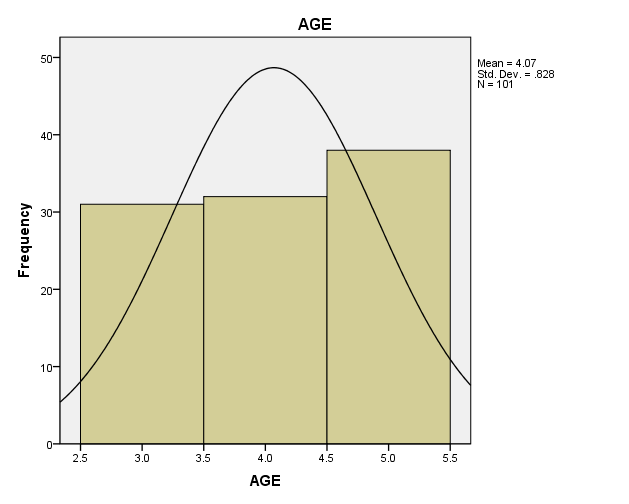 1.The above graph gives the following breakdown by age:3 year old students 30.7%4 year old students 31.7%5 year old students 37.6%5 year old are the highest.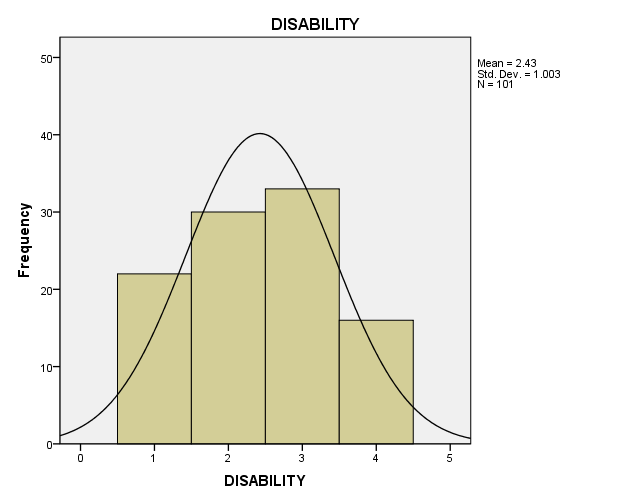 The above graph represents 4 disabilities:There are 21.8% students with autismThere are 29.7% students with Speech ImpairmentThere are 32.7% students with Down Syndrome There are 15.8% students with Developmental Delay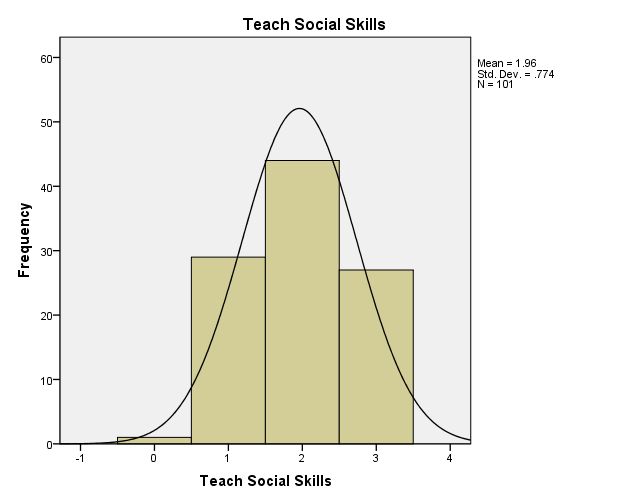 The above graph represents the social skills learned in the inclusive Head Start Preschool classroom.Children did not learn any social skills	1%Children learned parallel play skills	28.7%Children learned greeting skills		43.6%Children learned turn taking skills	43.6%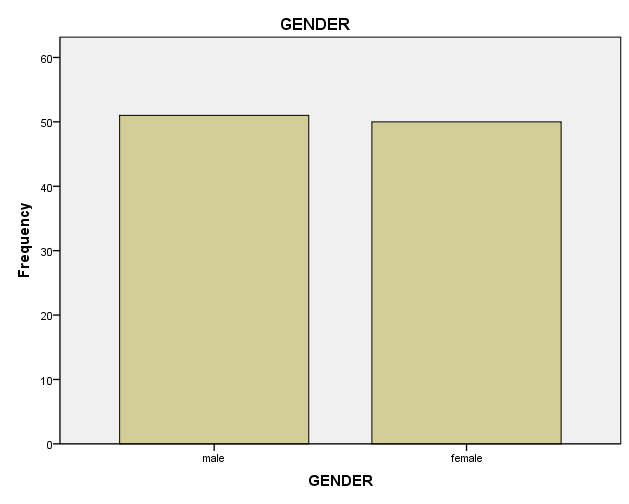 There are 50.5% boys and 49.5% girls with special needs. Total number of students is 101.  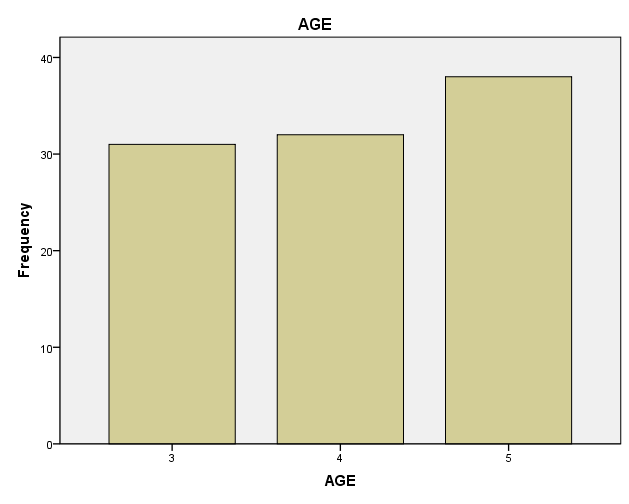 The above graph gives the following breakdown by age:3 year old students 30.7%4 year old students 31.7%5 year old students 37.6%5 year old are the highest.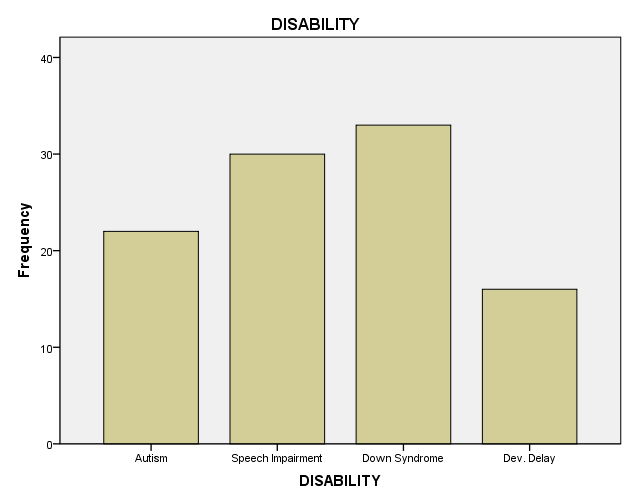 The above graph represents 4 disabilities:There are 21.8% students with autismThere are 29.7% students with Speech ImpairmentThere are 32.7% students with Down SyndromeThere are 15.8% students with Developmental Delay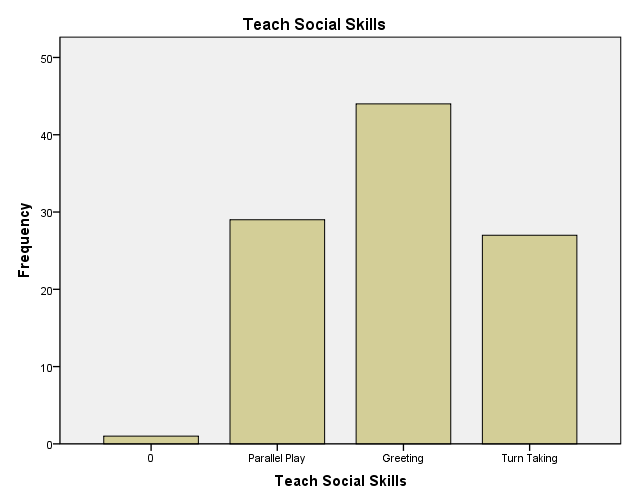 The above graph represents the social skills learned in the inclusive Head Start Preschool classroom.Children did not learn any social skills	1%Children learned parallel play skills	28.7%Children learned greeting skills		43.6%Children learned turn taking skills	43.6%t-test Statistical Analysis  LAB 2 t-test is widely used to compare the means between two different samples in statistical analysis. There is one-directional t-test and two-directional t-test.One-directional: rejecting the null hypothesis when it is trueTwo-directional: accepting the null hypothesis when it is falseWhen a hypothesis statement has a direction, we use a one tailed t-test and when hypothesis statement does not have a statement we use a two tailed t-test. Example of a hypothesis to use a two-tailed testPreschool children with different levels of autism have no relationship to learning social skills in Head start preschool classrooms.t-test can be used to determine if two sets of data are significantly different from each other. t-test is most commonly applied when we follow a follow a normal distribution. By using the t-test for data analysis, we can reject the null hypothesis (which means the alternative hypothesis will be accepted).t-test Statistical Analysis  will be appropriate for my dissertation to analyze my data and reject the null hypothesis.  Analyze the “t” test information and determine whether the data confirms or rejects the null hypothesisDegree of Freedom is 38Probability level 0.05Critical Value (for two tailed) =   +/- 2.02439416Write up a summary of your resultsDecision Rule: If it is less than 2.024 or more than 2.0243, reject the null hypothesis. Autism t = 15.039Teach Social t = 14.600Reject the Null Hypothesisiii. ANOVA - LAB 2Analysis of variance is used to analyze the differences between group means and among the means of the groups.  In order to use ANOVA the number of sample data has to be significant.Usually ANOVA is used to test the means of three or more groups at once.(If P value is less than 95% (or .05), you reject the null hypothesis If P value is more than 95%(or .05), you accept the null hypothesis)ANOVA provides a statistical test of whether or not the means of several groups are equal, and therefore generalizes the t-test to more than two groups. Doing multiple two-sample t-tests would result in an increased chance of committing a type I error. For this reason, ANOVAs are useful in comparing (testing) three or more means (groups or variables) for statistical significance.Conduct an Independent Sample “t” TestSelect a Test and Grouping VariableThe Test is ANOVAGrouping Variables on Dependent List (Autism and Teaching Social Skills) and the Factor is Ethnicity	        b.	Determine the “F” value for your sample population 		The “F” value are 1.103 and .545Determine whether the null hypothesis has been reject and write at least two statementsFor my type of data with a small F value of 1.103 and .545 ANOVA will not work.  Therefore, can’t tell if the null hypothesis will be rejected.Taking your sample data set, conduct a One Way Analysis of Variance (ANOVA) test with SPSSSelect the dependent and factor (grouping variables)The Test is ANOVAGrouping Variables on Dependent List (Autism and Teaching Social Skills) and the Factor is EthnicitySelect the descriptive area within ANOVA chartThe descriptive are on the ANOVA chart is between 30 and 30 is 1.84Also run the Scheffe Post Hoc TestAnalyze the tables Grouping Variables are Autism and Teaching Social Skills.ANOVA will not work for my sample as my sample is very small.The degree of freedom for Autism is 38 and Teaching Social Skills is 38.Examine the “F” results and the significance using the Scheffe TestThe “F” values are 1.103 and .545Write up a summary of your resultsFor my type of data with a small F value of 1.103 and .545 ANOVA will not work.  Analysis Of variance Analysis (ANOVA) will be appropriate for my dissertation to analyze between group mean and among the mean of groups.  I am hoping to have a larger sample size so that ANOVA will be effective.  Case Processing SummaryCase Processing SummaryCase Processing SummaryCase Processing SummaryCase Processing SummaryCase Processing SummaryCase Processing SummaryCasesCasesCasesCasesCasesCasesValidValidMissingMissingTotalTotalNPercentNPercentNPercentTeach Social Skills * DISABILITY101100.0%0.0%101100.0%Teach Social Skills * DISABILITY CrosstabulationTeach Social Skills * DISABILITY CrosstabulationTeach Social Skills * DISABILITY CrosstabulationTeach Social Skills * DISABILITY CrosstabulationTeach Social Skills * DISABILITY CrosstabulationTeach Social Skills * DISABILITY CrosstabulationDISABILITYDISABILITYDISABILITYAutismSpeech ImpairmentDown SyndromeTeach Social Skills0Count100Teach Social Skills0Expected Count.2.3.3Teach Social SkillsParallel PlayCount5118Teach Social SkillsParallel PlayExpected Count6.38.69.5Teach Social SkillsGreetingCount131012Teach Social SkillsGreetingExpected Count9.613.114.4Teach Social SkillsTurn TakingCount3913Teach Social SkillsTurn TakingExpected Count5.98.08.8TotalTotalCount223033TotalTotalExpected Count22.030.033.0Teach Social Skills * DISABILITY CrosstabulationTeach Social Skills * DISABILITY CrosstabulationTeach Social Skills * DISABILITY CrosstabulationTeach Social Skills * DISABILITY CrosstabulationTeach Social Skills * DISABILITY CrosstabulationDISABILITYTotalDev. DelayTotalTeach Social Skills0Count01Teach Social Skills0Expected Count.21.0Teach Social SkillsParallel PlayCount529Teach Social SkillsParallel PlayExpected Count4.629.0Teach Social SkillsGreetingCount944Teach Social SkillsGreetingExpected Count7.044.0Teach Social SkillsTurn TakingCount227Teach Social SkillsTurn TakingExpected Count4.327.0TotalTotalCount16101TotalTotalExpected Count16.0101.0Chi-Square TestsChi-Square TestsChi-Square TestsChi-Square TestsValuedfAsymp. Sig. (2-sided)Pearson Chi-Square12.437a9.190Likelihood Ratio12.1429.205Linear-by-Linear Association.3671.545N of Valid Cases101 6 cells (37.5%) have expected count less than 5. The minimum expected count is .16. 6 cells (37.5%) have expected count less than 5. The minimum expected count is .16. 6 cells (37.5%) have expected count less than 5. The minimum expected count is .16. 6 cells (37.5%) have expected count less than 5. The minimum expected count is .16.StatisticsStatisticsStatisticsStatisticsStatisticsStatisticsGENDERAGEDISABILITYTeach Social SkillsNValid101101101101NMissing0000MeanMean1.504.072.431.96MedianMedian1.004.002.002.00ModeMode1532Std. DeviationStd. Deviation.502.8281.003.774VarianceVariance.252.6851.007.598SkewnessSkewness.020-.131.026-.064Std. Error of SkewnessStd. Error of Skewness.240.240.240.240KurtosisKurtosis-2.040-1.530-1.063-.987Std. Error of KurtosisStd. Error of Kurtosis.476.476.476.476GENDERGENDERGENDERGENDERGENDERGENDERFrequencyPercentValid PercentCumulative PercentValidmale5150.550.550.5Validfemale5049.549.5100.0ValidTotal101100.0100.0AGEAGEAGEAGEAGEAGEFrequencyPercentValid PercentCumulative PercentValid33130.730.730.7Valid43231.731.762.4Valid53837.637.6100.0ValidTotal101100.0100.0DISABILITYDISABILITYDISABILITYDISABILITYDISABILITYDISABILITYFrequencyPercentValid PercentCumulative PercentValidAutism2221.821.821.8ValidSpeech Impairment3029.729.751.5ValidDown Syndrome3332.732.784.2ValidDev. Delay1615.815.8100.0ValidTotal101100.0100.0Teach Social SkillsTeach Social SkillsTeach Social SkillsTeach Social SkillsTeach Social SkillsTeach Social SkillsFrequencyPercentValid PercentCumulative PercentValid011.01.01.0ValidParallel Play2928.728.729.7ValidGreeting4443.643.673.3ValidTurn Taking2726.726.7100.0ValidTotal101100.0100.0One-Sample StatisticsOne-Sample StatisticsOne-Sample StatisticsOne-Sample StatisticsOne-Sample StatisticsNMeanStd. DeviationStd. Error MeanAutism391.8974.78790.12616Teach Social Skills391.87.801.128One-Sample TestOne-Sample TestOne-Sample TestOne-Sample TestOne-Sample TestOne-Sample TestOne-Sample TestTest Value = 0                                       Test Value = 0                                       Test Value = 0                                       Test Value = 0                                       Test Value = 0                                       Test Value = 0                                       tdfSig. (2-tailed)Mean Difference95% Confidence Interval of the Difference95% Confidence Interval of the DifferencetdfSig. (2-tailed)Mean DifferenceLowerUpperAutism15.03938.0001.897441.64202.1528Teach Social Skills14.60038.0001.8721.612.13ANOVAANOVAANOVAANOVAANOVAANOVAANOVASum of SquaresdfMean SquareFSig.AutismBetween Groups2.7094.6771.103.371AutismWithin Groups20.88134.614AutismTotal23.59038Teach Social SkillsBetween Groups1.4684.367.545.704Teach Social SkillsWithin Groups22.89134.673Teach Social SkillsTotal24.35938